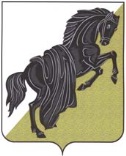 Собрание депутатов Каслинского муниципального районаШЕСТОГО СОЗЫВАЧелябинской областиР Е Ш Е Н И Еот «31» октября 2023 г. №390г. КаслиОб утверждении Порядка определения цены при продаже без проведения торгов земельных участков, находящихся в собственности Каслинского муниципального районаВ соответствии со статьей 39.4 Земельного кодекса Российской Федерации, федеральными законами от 25 октября 2001 года №137 «О введении в действие Земельного кодекса Российской Федерации», от 06 октября 2003 года №131-ФЗ «Об общих принципах организации местного самоуправления в Российской Федерации», Уставом Каслинского муниципального района,Собрание депутатов Каслинского муниципального района РЕШАЕТ:1. Утвердить прилагаемый Порядок определения цены при продаже без проведения торгов земельных участков, находящихся в собственности Каслинского муниципального района.2. Направить главе Каслинского муниципального района для подписания и опубликования в периодическом сборнике «Официальный вестник КМР» Порядок, утвержденный пунктом 1 настоящего решения.3. Настоящее решение подлежит опубликованию в сетевом издании «Официальный сайт Собрания депутатов Каслинского муниципального района Челябинской области» (http://kasli-sobr-dep.ru, регистрация в качестве сетевого издания: Эл №ФС77-83192 от 26.04.2022г.).4. Настоящее решение вступает в силу с момента его официального опубликования.5. С момента вступления в силу настоящего решения, признать утратившим силу решение Собрания депутатов Каслинского муниципального района от 24.12.2015 №30 «Об утверждении Порядка определения цены при продаже без проведения торгов земельных участков, находящихся в муниципальной собственности муниципального образования «Каслинский муниципальный район». 6. Включить настоящее решение в регистр муниципальных нормативных правовых актов Каслинского муниципального района.7. Контроль за исполнением настоящего решения возложить на председателя Собрания депутатов Каслинского муниципального района Дятлова И.М.Председатель Собрания депутатовКаслинского муниципального района                                              И.М. ДятловУТВЕРЖДЕН
решением Собрания депутатов
Каслинского муниципального района
от «31» октября 2023 г. №390Порядок
определения цены при продаже без проведения торгов земельных участков, находящихся в собственности Каслинского муниципального района1. Продажа земельных участков без проведения торгов, находящихся в собственности Каслинского муниципального района, если иное не предусмотрено федеральными законами, осуществляется по цене, равной кадастровой стоимости земельных участков, за исключением случаев, предусмотренных пунктами 2 - 6 настоящего Порядка.2. Продажа земельных участков без проведения торгов, находящихся в собственности Каслинского муниципального района, осуществляется по цене в размере 10 процентов кадастровой стоимости земельного участка:1) предоставляемого многодетным семьям, постоянно проживающим в Челябинской области и имеющим на своем содержании трех и более детей (в том числе усыновленных, взятых под опеку (попечительство), пасынков и падчериц) в возрасте до восемнадцати лет, и которые являются собственниками расположенного на таком участке жилого дома либо жилого помещения, расположенного в жилом доме блокированной застройки, или индивидуального гаража, являющегося объектом капитального строительства и возведенного после дня введения в действие Градостроительного кодекса Российской Федерации от 29.12.2004 г. №190-ФЗ;2) предоставляемого инвалидам I, II и III групп и семьям, имеющим в своем составе детей-инвалидов, и которые являются собственниками расположенного на таком участке жилого дома либо жилого помещения, расположенного в жилом доме блокированной застройки, или индивидуального гаража, являющегося объектом капитального строительства и возведенного после дня введения в действие Градостроительного кодекса Российской Федерации от 29.12.2004 г. №190-ФЗ;3) предоставляемого пенсионерам, получающим пенсию в порядке, установленном пенсионным законодательством, и которые являются собственниками расположенного на таком участке жилого дома либо жилого помещения, расположенного в жилом доме блокированной застройки, или индивидуального гаража, являющегося объектом капитального строительства и возведенного после дня введения в действие Градостроительного кодекса Российской Федерации от 29.12.2004 г. №190-ФЗ;В случае, предусмотренном подпунктом 1 настоящего пункта, собственниками индивидуального жилого дома либо жилого помещения, расположенного в жилом доме блокированной застройки, или индивидуального гаража, являющегося объектом капитального строительства и возведенного после дня введения в действие Градостроительного кодекса Российской Федерации от 29.12.2004 г. №190-ФЗ, могут являться как все члены многодетной семьи, так и один из них.Граждане, указанные в настоящем пункте, имеют право приобрести один земельный участок на территории Каслинского муниципального района по цене, установленной настоящим пунктом. Вторичное и последующее приобретение земельных участков осуществляется по цене, установленной пунктом 5 настоящего Порядка.3. Продажа земельных участков без проведения торгов, находящихся в собственности Каслинского муниципального района, осуществляется по цене в размере 15 процентов кадастровой стоимости земельного участка крестьянскому (фермерскому) хозяйству или сельскохозяйственной организации в случаях, установленных Федеральным законом от 24 июля 2002 года №101-ФЗ «Об обороте земель сельскохозяйственного назначения».4. Продажа земельных участков без проведения торгов, находящихся в собственности Каслинского муниципального района, осуществляется по цене в размере 20 процентов кадастровой стоимости земельного участка:1) предназначенного для ведения сельскохозяйственного производства и переданных в аренду гражданину или юридическому лицу, этому гражданину или этому юридическому лицу по истечении трех лет с момента заключения договора аренды с этим гражданином или этим юридическим лицом либо передаче прав и обязанностей по договору аренды земельного участка этому гражданину или этому юридическому лицу при условии отсутствия у уполномоченного органа информации о выявленных в рамках государственного земельного надзора и неустраненных нарушениях законодательства Российской Федерации при использовании такого земельного участка в случае, если этим гражданином или этим юридическим лицом заявление о заключении договора купли-продажи такого земельного участка без проведения торгов подано до дня истечения срока указанного договора аренды земельного участка;2) предоставляемого субъектам малого и среднего предпринимательства, являющимися собственниками расположенных на таких участках зданий, сооружений, либо помещений в них;5. Продажа земельных участков без проведения торгов, находящихся в собственности Каслинского муниципального района, осуществляется по цене в размере 30 процентов кадастровой стоимости земельного участка:1) находящегося в постоянном (бессрочном) пользовании юридических лиц, указанным юридическим лицам, за исключением лиц, указанных в пункте 2 статьи 39.9 Земельного кодекса Российской Федерации;2) на котором расположены здания, сооружения, собственникам таких зданий, сооружений, либо помещений в них, за исключением случаев, предусмотренных пунктом 2, подпунктом 2 пункта 4 настоящего Порядка.6. Продажа земельных участков без проведения торгов, находящихся в собственности Каслинского муниципального района, осуществляется по цене в размере 50 процентов кадастровой стоимости земельного участка:1) предоставляемого гражданам для индивидуального жилищного строительства, ведения личного подсобного хозяйства в границах населенного пункта, садоводства для собственных нужд, гражданам или крестьянским (фермерским) хозяйствам для осуществления крестьянским (фермерским) хозяйством его деятельности в соответствии со статьей 39.18 Земельного кодекса Российской Федерации;2) образованного из земельного участка, предоставленного садоводческому или огородническому некоммерческому товариществу, за исключением земельных участков общего назначения, членам такого товарищества;3) образованного из земельного участка, предоставленного некоммерческой организации, созданной гражданами, для комплексного освоения территории в целях индивидуального жилищного строительства (за исключением земельных участков, отнесенных к имуществу общего пользования), членам этой некоммерческой организации или, если это предусмотрено решением общего собрания членов этой некоммерческой организации, этой некоммерческой организации;4) образованного в результате раздела земельного участка, предоставленного некоммерческой организации, созданной гражданами, для комплексного освоения территории в целях индивидуального жилищного строительства и относящегося к имуществу общего пользования, этой некоммерческой организации.Лица, указанные в подпунктах 1, 2, 3 настоящего пункта, имеют право приобрести один земельный участок на территории Каслинского муниципального района по цене, установленной настоящим пунктом. Вторичное и последующее приобретение земельных участков осуществляется по цене, установленной пунктом 1 настоящего Порядка.Глава Каслинского муниципального района                                                                      И.В. Колышев                                                                                                             «____»_____________2023 г.